Meine Arbeitsmappe 
Mein täglicher Begleiter zu meinem Lebens-Handbuchfür meine laufende Arbeit an meinem Lebens-GlückIch visioniere mein ideales Leben, meinen „Lebens-Traum“ und dann realisiere ich meine persönliche Lebens-Vision Schritt für Schritt,systematisch strukturiert in Lebens-Bereiche nach dem bewährten Erfolgssystem, der "Glückspyramide der Lebensqualität" der Amicas Lebensschulezusammengefasst in meinem ganz konkreten LEBENSPLAN abgesichert durch einen finanziellen Vorsorgeplan zur Existenz-Sicherungschriftlich geplant u. sortiert in meinem eigenen LEBENS-HANDBUCHerstellt mit Unterstützung und Begleitung durch meinen persönlichen Lebens(glücks)Coach.
Wo soll`s hingehen in meinem Leben - was will ich, was ist für mich wichtig und wie fühle ich mich wirklich glücklich?
www.lebensplan.at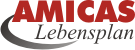 Mit System zu individuellem Lebens-Glück u. Erfolg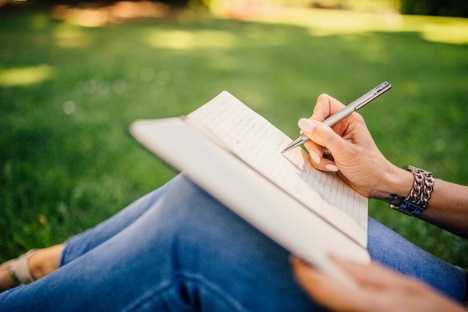 




Bild des Inhaber`s v. Lebens-HandbuchMit meinem Lebensplan zu persönlichem Glück und Erfolg